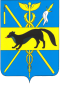 СОВЕТ НАРОДНЫХ ДЕПУТАТОВБОГУЧАРСКОГО МУНИЦИПАЛЬНОГО РАЙОНА ВОРОНЕЖСКОЙ ОБЛАСТИРЕШЕНИЕот «18» сентября 2017 г. № 8              г. БогучарОб образовании постоянной комиссииСовета народных депутатов Богучарского Муниципального района по аграрной политике, земельным отношениям, муниципальной собственности и охранеокружающей средыВ соответствии с Уставом Богучарского муниципального района и Регламентом Совета народных депутатов Богучарского муниципального района Совет народных депутатов Богучарского муниципального района решил:Образовать следующий персональный состав постоянной комиссии Совета народных депутатов Богучарского муниципального района по аграрной политике, земельным отношениям, муниципальной собственности и охране окружающей среды:1. Резников Василий Емельянович – депутат Совета народных депутатов Богучарского муниципального района от избирательного округа № 3, председатель сельхозартели «Родина», председатель комиссии.2. Алещенко Василий Михайлович - депутат Совета народных депутатов Богучарского муниципального района от избирательного округа № 2, глава крестьянского хозяйства «Колосок».3. Веретенников Игорь Григорьевич – депутат Совета народных депутатов Богучарского муниципального района от избирательного округа № 2.4. Дядин Анатолий Алексеевич – депутат Совета народных депутатов Богучарского муниципального района от Богучарского местного отделения  Воронежского регионального отделения Всероссийской политической партии «ЕДИНАЯ РОССИЯ», председатель сельскохозяйственной артели «Шуриновская».5. Мироненко Василий Константинович - депутат Совета народных депутатов Богучарского муниципального района от избирательного округа № 3, председатель сельхозартели ООО «Степное».6. Сывороткин Михаил Иванович - депутат Совета народных депутатов Богучарского муниципального района от избирательного округа № 3, глава КФХ «Вымпел».Глава Богучарскогомуниципального района                                                    А.М.Василенко